产品硬件手册                                                         1.概述STEP PCIE Board for arduino是小脚丫团队推出的为STEP PCIE系列扩展模块设计，并可兼容树莓派外设与PMOD外设的一个扩展板卡，板卡上主要包含1组DIP40引脚，1组PMOD引脚，1组arduino引脚，既可以插入小脚丫PCIE Card板卡使用，又可兼容arduino扩展板卡与PMOD扩展模块，提高了小脚丫板卡的兼容性，也为用户节省了外设成本。板载资源：	DIP40插座    PCIe插座    PMOD插座	Arduino接口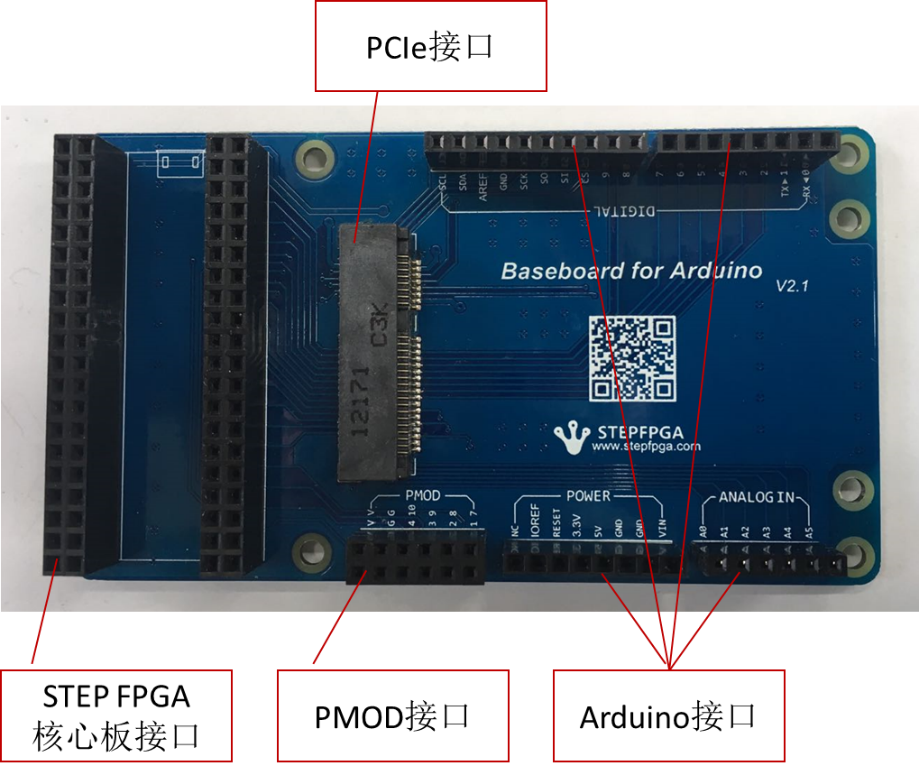 2.硬件简介：2.1 总体框图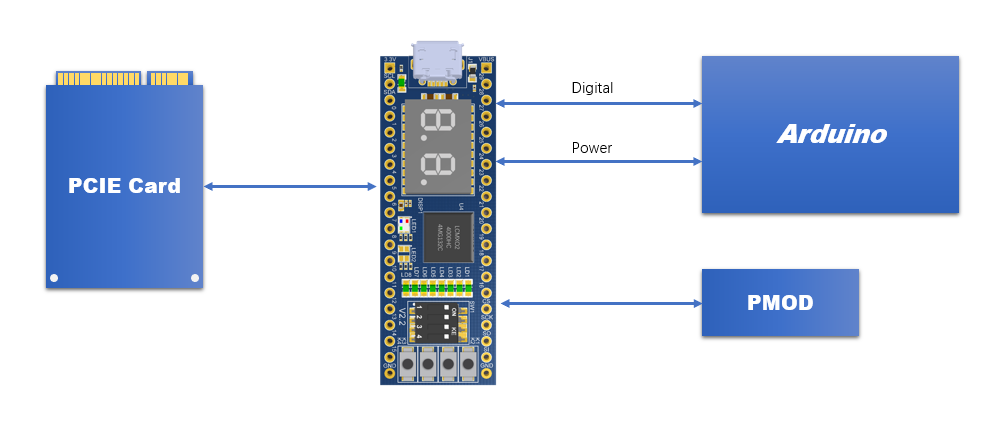 2.2 小脚丫FPGA核心板接口小脚丫系列中所有板子的大小兼容标准的DIP40封装，尺寸只有52mm x 18mm，并通过MicroUSB端口进行供电。双列直插引脚顺序统一：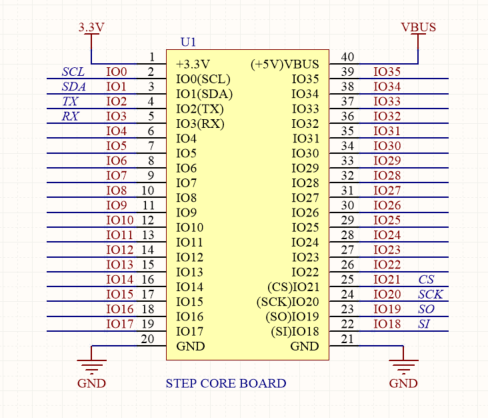 2.3 PCIe接口PCIe子卡通过PCIe母座与FPGA相连。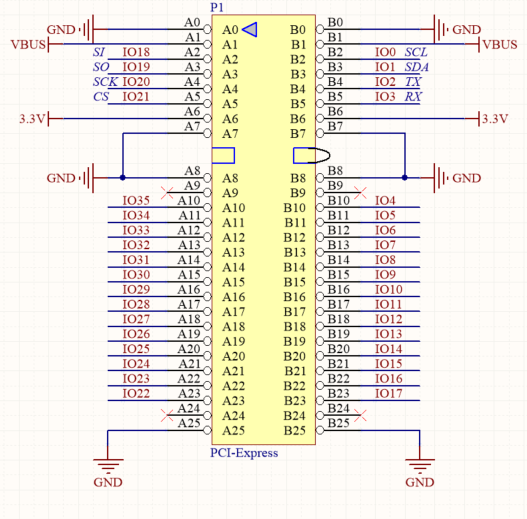 图中NET名为MXO2板标号名称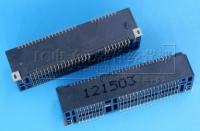 PCIe插座目前常见高度有4mm,5.2mm,5.6mm,8mm等等，本板卡选用8mm底座；2.4 Arduino接口为兼容arduino GPIO，预留两排arduino PIN接口，焊接4个排母，将核心板DIP40管脚按照arduino接口对应连接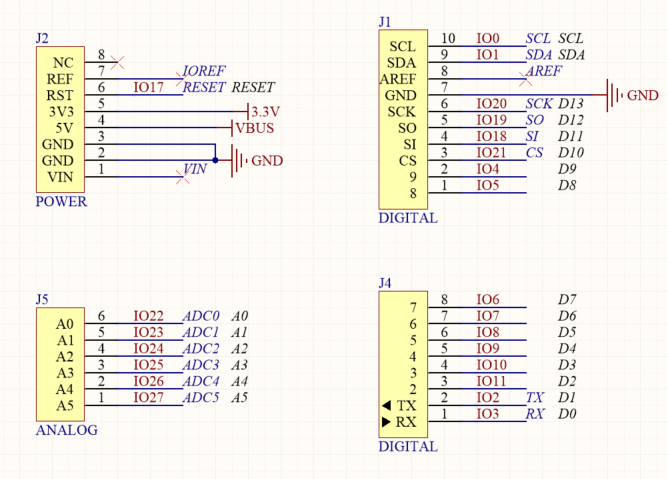 2.5 PMOD接口为方便使用PMOD模块，安照PMOD接口定义，预留一个PMOD接口。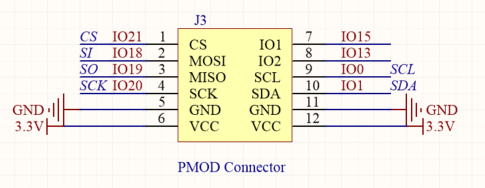 3.引脚分配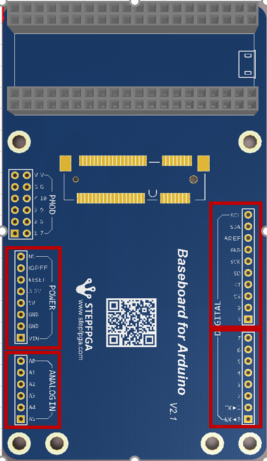 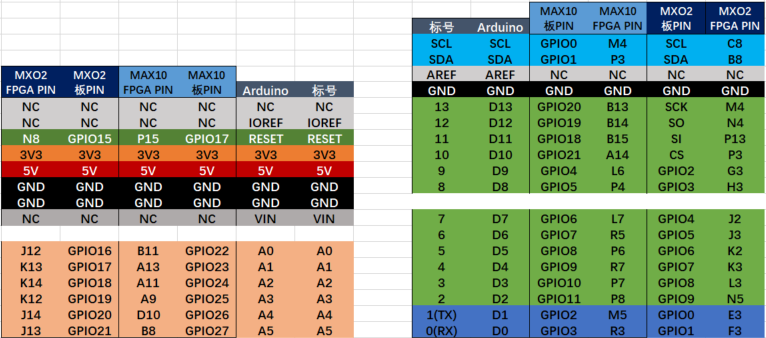 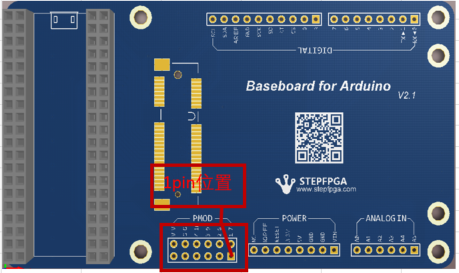 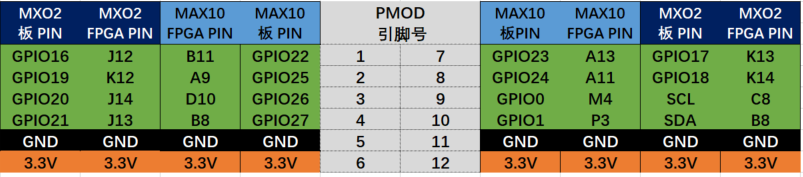 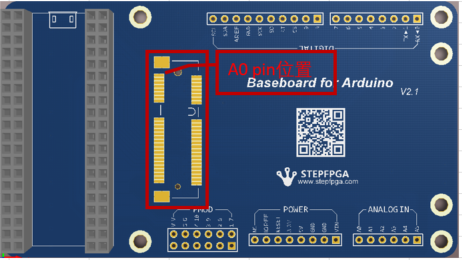 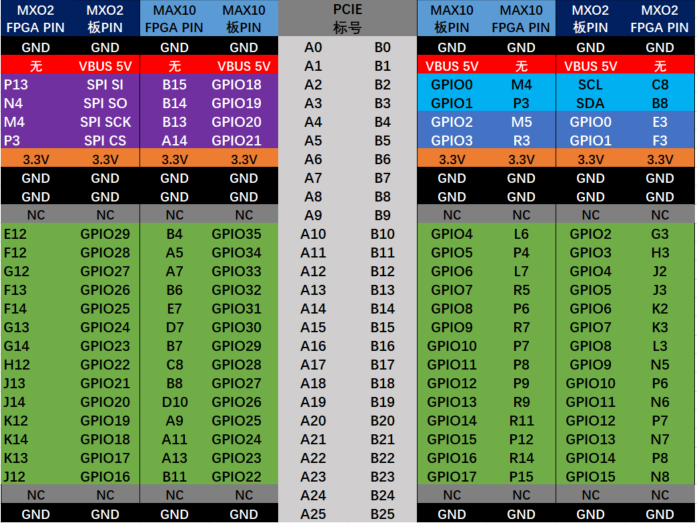 4. 版本版本号修改日期修改V1.12017/05设计V1.12018/12修订